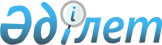 Об установлении квоты рабочих мест для отдельных категории граждан
					
			Утративший силу
			
			
		
					Постановление акимата города Петропавловска от 30 апреля 2013 года N 860. Зарегистрировано Департаментом юстиции Северо-Казахстанской области 28 мая 2013 года N 2292. Утратило силу постановлением акимата города Петропавловска Северо-Казахстанской области от 18 мая 2016 года N 974      Сноска. Утратило силу постановлением акимата города Петропавловска Северо-Казахстанской области от 18.05.2016 N 974 (вводится в действие со дня подписания).

      В соответствии с подпунктом 14) пункта 1 статьи 31 Закона Республики Казахстан от 23 января 2001 года "О местном государственном управлении и самоуправлении в Республике Казахстан" и подпунктами 5-2), 5-5), 5-6) статьи 7 Закона Республики Казахстан от 23 января 2001 года "О занятости населения", акимат города Петропавловска ПОСТАНОВЛЯЕТ:

      1. Установить квоту рабочих мест:

      1) для инвалидов в размере трех процентов от общей численности рабочих мест;

      2) для лиц, состоящих на учете службы пробации уголовно-исполнительной инспекции, а также лиц освобожденных из мест лишения свободы, в размере одного процента от общей численности рабочих мест;

      3) для несовершеннолетних выпускников интернатных организаций в размере одного процента от общей численности рабочих мест.

      2. Контроль за исполнением настоящего постановления возложить на заместителя акима города Байбактинова Н.Б.

      3. Настоящее постановление вводится в действие по истечении десяти календарных дней после дня его первого официального опубликования.


					© 2012. РГП на ПХВ «Институт законодательства и правовой информации Республики Казахстан» Министерства юстиции Республики Казахстан
				
      И.о. акима города

К. Галеев
